教育经历北京XX大学软件工程 本科速写简历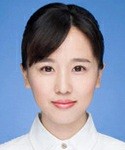 2017年09月 - 2021年06月实习经历字节跳动产品经理实习生2020年06月  - 2020年08月北京协助产品经理负责产品的规划、流程和原型设计并进行相关调研，对需求进行整理和分析，并输出需求文档完成用户分型系统的流程梳理、需求文档的整理和编写，并与技术部门协调开发上线，和运营部门协调测试及上线，系统上线后成功达成DAU增长目标协助产品经理完成在线教育app的前台、后台页面的界面设计和逻辑结构设计，与设计部门沟通原型图，并提交技术部门按期开发和上线，上线后1个月获得10w新用户，次月留存率30%+XX科技有限公司产品实习生 产品部协助产品经理完成某图形图像处理小程序的原型设计、UI设计、逻辑结构并整理成需求文档与技术、运营等部门协同讨论图像处理小程序的优化、迭代等工作2019年06月 - 2019年09月推动图形图像处理小程序上线，上线后监测用户拉新、留存等数据并汇报，同时每周根据数据提出优化意见和需求项目经历教育app竞品调研	2020年05月 - 2020年07月对市场中流行的在线教育app进行分析和研究，考虑用户体验、市场空间、未来发展等可能影响到产品的相关因素设计问卷并进行问卷调研，对产品进行信息架构和用户行为流程分析，完成相关流程图的绘制使用Axure对产品进行原型设计，并进行可用性测试和测试用例分析深度分析产品的核心竞争力和持续盈利能力，撰写10000+字的报告移动应用程序设计和优化	2019年06月 - 2019年09月设计用户需求问卷，对用户需求进行问卷调研，撰写相关调研报告完成产品的信息架构和功能架构以及需求流程分析，撰写产品需求分析说明书使用Mindmanager、Visio完成思维导图及相关流程图的绘制对产品原型进行UI界面设计，实现相关设计理念和想法，并最终完成产品开发技能/证书及其他技能： Office、Python、Sketch、Axure、数据整理证书/执照： 计算机二级语言： 英语（CET-6）